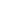 Board of TrusteesRegular Meeting MinutesWednesday, May 8, 2019Location: Delphic Elementary School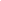 Agenda and supporting documents are available at Delphic School during normal business hours. Meeting facilities are accessible to persons with disabilities. By request, alternative agenda document formats are available to persons with disabilities. To arrange an alternative agenda document format or to arrange aid or services to modify or accommodate persons with a disability to participate in a public meeting, please provide a written request to: Christian Adams, School Secretary at the Delphic Elementary School Office at least three working days prior to any public meeting. 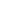 Board of TrusteesStacey BrooksRick BrooksCandace MottDelphic Elementary School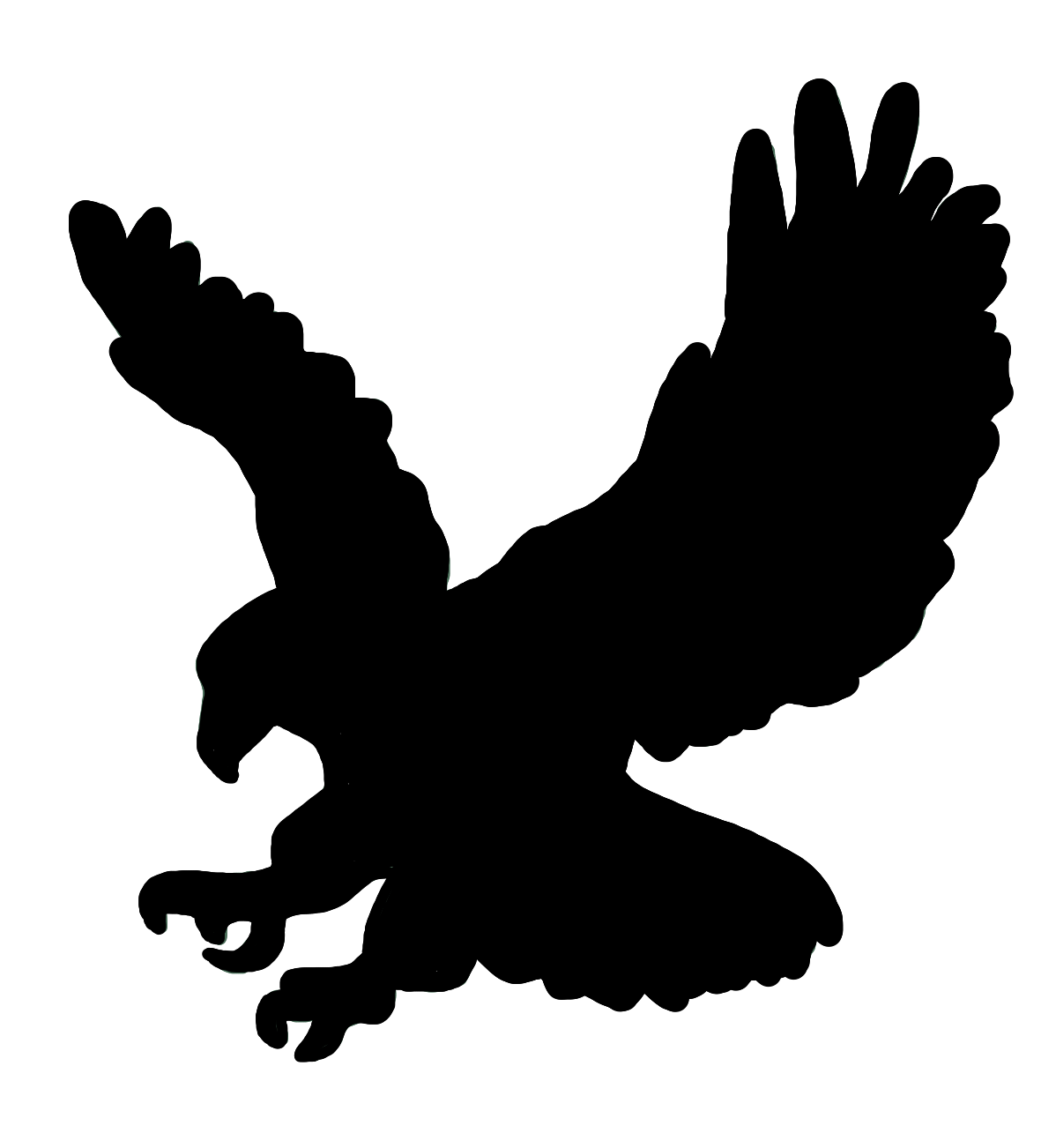 1420 Delphic RoadMontague, California 96064530-842-3653“The Little Red School”Home of the Eagles           Superintendent/PrincipalJami ThomasAgenda ItemNotesCALL TO ORDER:1.0Stacey Brooks called the meeting to order at 7:00 pm.MEMBERS PRESENT:2.0Mrs. Stacey Brooks, Mr. Rick Brooks, and Mrs. Candi Mott.OPEN SESSION:3.0Flag Salute.APPROVAL OF AGENDA:3.1Rick made the motion to approve the May 8, 2019 Regular Agenda. Candi Mott seconded the motion. Motion carried.PUBLIC INPUT:4.0No InputCONSENT AGENDA:5.0None.APPROVAL OF MINUTES:5.1Rick motioned to approve the April 10, 2019 Regular Meeting Minutes. Candi seconded the motion. Motion carried.APPROVAL OF WARRANTS:5.2The warrants were presented and approved. Goldenrods were signed.REPORTS:6.0None.TEACHER REPORTS:6.1None.SUPERINTENDENT’S REPORT:6.2Board Policy & Gammut SubscriptionEnrollment Update of 62 - 5/2/2019TrackREGULAR AGENDA:7.02019-2020 SCHOOL YEAR CALENDAR ADOPTION:7.1Rick motioned to adopt the 2019-20 School Calendar. Candi seconded the motion. Motion was carried.INTERNAL DISCIPLINE MATRIX REVIEW:7.2No actions taken.RESIGNATION ACCEPTANCE OF CERTIFICATED STAFF MEMBERS; JESSICA DIEHL & SHEILA KUCK:7.3Candi motioned to approve. Rick seconded. Motion carried.ADOPT INTERN LINE ITEM ON CERTIFICATED SALARY SCHEDULE:7.4Candi made the motion to approve. Rick seconded. Motion was carried.BOARD REPORTS:8.0None.CLOSED SESSION:9.0Entered into closed session at 9:00pm.SUPERINTENDENT EVALUATION:9.2OPEN SESSION:10.0Returned from closed session at 9:45pm.REPORTABLE ACTIONS TAKEN:10.1NoneADJOURNMENT:11.0The meeting was adjourned at 9:45pm by Stacey Brooks.RESPECTFULLY SUBMITTED BY:Jami Thomas / Superintendent/Principal